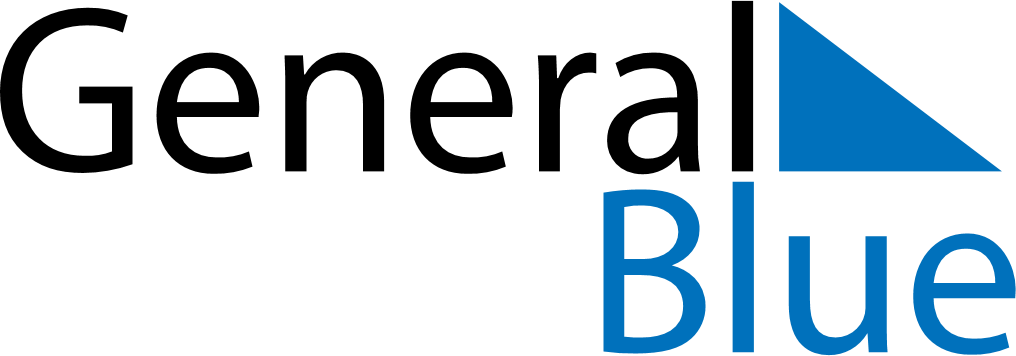 November 2024November 2024November 2024November 2024November 2024November 2024Soedra Sandby, Skane, SwedenSoedra Sandby, Skane, SwedenSoedra Sandby, Skane, SwedenSoedra Sandby, Skane, SwedenSoedra Sandby, Skane, SwedenSoedra Sandby, Skane, SwedenSunday Monday Tuesday Wednesday Thursday Friday Saturday 1 2 Sunrise: 7:12 AM Sunset: 4:27 PM Daylight: 9 hours and 14 minutes. Sunrise: 7:14 AM Sunset: 4:25 PM Daylight: 9 hours and 10 minutes. 3 4 5 6 7 8 9 Sunrise: 7:17 AM Sunset: 4:23 PM Daylight: 9 hours and 6 minutes. Sunrise: 7:19 AM Sunset: 4:21 PM Daylight: 9 hours and 1 minute. Sunrise: 7:21 AM Sunset: 4:19 PM Daylight: 8 hours and 57 minutes. Sunrise: 7:23 AM Sunset: 4:17 PM Daylight: 8 hours and 53 minutes. Sunrise: 7:25 AM Sunset: 4:15 PM Daylight: 8 hours and 49 minutes. Sunrise: 7:27 AM Sunset: 4:13 PM Daylight: 8 hours and 45 minutes. Sunrise: 7:29 AM Sunset: 4:11 PM Daylight: 8 hours and 41 minutes. 10 11 12 13 14 15 16 Sunrise: 7:31 AM Sunset: 4:09 PM Daylight: 8 hours and 37 minutes. Sunrise: 7:33 AM Sunset: 4:07 PM Daylight: 8 hours and 33 minutes. Sunrise: 7:35 AM Sunset: 4:05 PM Daylight: 8 hours and 29 minutes. Sunrise: 7:37 AM Sunset: 4:03 PM Daylight: 8 hours and 25 minutes. Sunrise: 7:39 AM Sunset: 4:02 PM Daylight: 8 hours and 22 minutes. Sunrise: 7:42 AM Sunset: 4:00 PM Daylight: 8 hours and 18 minutes. Sunrise: 7:44 AM Sunset: 3:58 PM Daylight: 8 hours and 14 minutes. 17 18 19 20 21 22 23 Sunrise: 7:46 AM Sunset: 3:57 PM Daylight: 8 hours and 10 minutes. Sunrise: 7:48 AM Sunset: 3:55 PM Daylight: 8 hours and 7 minutes. Sunrise: 7:50 AM Sunset: 3:53 PM Daylight: 8 hours and 3 minutes. Sunrise: 7:51 AM Sunset: 3:52 PM Daylight: 8 hours and 0 minutes. Sunrise: 7:53 AM Sunset: 3:50 PM Daylight: 7 hours and 57 minutes. Sunrise: 7:55 AM Sunset: 3:49 PM Daylight: 7 hours and 53 minutes. Sunrise: 7:57 AM Sunset: 3:48 PM Daylight: 7 hours and 50 minutes. 24 25 26 27 28 29 30 Sunrise: 7:59 AM Sunset: 3:46 PM Daylight: 7 hours and 47 minutes. Sunrise: 8:01 AM Sunset: 3:45 PM Daylight: 7 hours and 44 minutes. Sunrise: 8:03 AM Sunset: 3:44 PM Daylight: 7 hours and 41 minutes. Sunrise: 8:05 AM Sunset: 3:43 PM Daylight: 7 hours and 38 minutes. Sunrise: 8:06 AM Sunset: 3:42 PM Daylight: 7 hours and 35 minutes. Sunrise: 8:08 AM Sunset: 3:41 PM Daylight: 7 hours and 32 minutes. Sunrise: 8:10 AM Sunset: 3:40 PM Daylight: 7 hours and 30 minutes. 